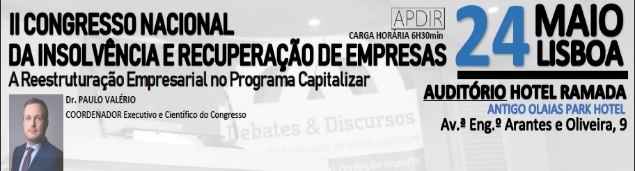 PREÇOS                                                                                                                              INCLUI: Café de manhã / Coffee-Break de TARDE | Documentação entregue por email APÓS o Congresso, e Diploma enviado após Congresso via email (em PDF)        PARTICIPANTESNome e Apelido                                       Telefone                EmailNome e Apelido                                       Telefone                EmailNome e Apelido                                       Telefone                EmailNome e Apelido                                       Telefone                EmailNome e Apelido                                       Telefone                EmailNome e Apelido                                      Telefone                 Email            FATURAÇÃOEmpresa                                                                                                                  NICP|NIFMorada                                                                                                                    Código PostalTelefone                                                                                   Fax                                                                              Emails            OBS:                                                                          (X). Desde já, dou(amos) autorização para o tratamento dos dados aqui expostos para fazer face à(as) inscrição(ões), aliás facto fundamental parafaturação e emissão de diploma de participação, podendo estes servirem para a Debates & Discursos, enviar newsletters dos eventos posteriores.Mais que 6 participantes, envie-nos no rosto do E-mail os Participantes, juntamente com este formulário apenas com os dados de faturação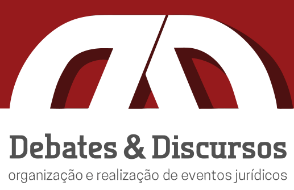 16,00€ Suplemento para Almoço P/Participante(Apenas poderemos garantir este valor juntamente com a inscrição) PRETENDO DIPLOMA DE PARTICIPAÇÃO150,00€ POR PARTICIPANTE (IVA Incluído)135,00€ POR PARTICIPANTE COM CARTÃO D&D (IVA Incluído)110,00€ PREÇO ÚNICO PARA ESTAGIÁRIOS (IVA Incluído)